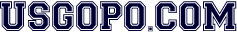 United States Government & PoliticsWeekly Current Events: 	Posted: 1.31.22Breyer, Departing Comments from White House, YouTube/MSNBC, 1.27.22 (4:24).What has Justice Stephen Breyer found particularly meaningful in his job at the Supreme Court?What document did he pull out of his coat pocket?What document/speech did he quote?Why does he say we are now engaged in a civil war?Do you believe that this )the creation of a U.S. Republic) is still an experiment going on?  Why or why not?Rubin, “[Bryer] . . . Distinguished Public Servant,” Washington Post, 1.30.22.What is the author’s attitude toward the retiring Justice Stephen Breyer?What did Breyer warn of in his comments when he announced his resignation?What prior presidents promised to nominate a judge with specific demographic(s) to the Court?Which 2 justices broke the color barrier and the gender barrier?What does the author warn of from the opposition right?Detrow, “These are frontrunners for Biden’s SCOTUS pick,” NPR, 1.28.22.Name two possible nominees to the Supreme court for President Biden?What positions do they hold now?Why did Biden promise to nominate a black woman?What did Biden say he will do en route to making his selection/appointment?Do you agree or disagree with Bidens plans? Why?